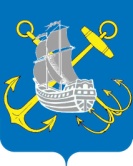 МУНИЦИПАЛЬНЫЙ СОВЕТВНУТРИГОРОДСКОГО  МУНИЦИПАЛЬНОГО ОБРАЗОВАНИЯСАНКТ-ПЕТЕРБУРГА  МУНИЦИПАЛЬНЫЙ ОКРУГ МОРСКОЙ_____________________________________________________________________________________РЕШЕНИЕ  № 15 «18» июня 2019 г.                                                                                                                          В соответствии с пунктом 7 статьи 10 Федерального закона от 12 июня 2002 года № 67-ФЗ «Об основных гарантиях избирательных прав и права на участие в референдуме граждан Российской Федерации»,      пунктами 1, 2 и 5 статьи 5 Закона Санкт-Петербурга от 21 мая 2014 года № 303-46 «О выборах депутатов муниципальных советов внутригородских муниципальных образований Санкт-Петербурга», решением Санкт-Петербургской избирательной комиссии от 11 июня 2019 года № 101-9 «О первоочередных документах, связанных с выборами депутатов муниципальных советов внутригородских муниципальных образований Санкт-Петербурга шестого созыва, заверенные копии которых необходимо незамедлительно представить в Санкт-Петербургскую избирательную комиссию,  муниципальный  совет внутригородского муниципального образования Санкт-Петербурга  муниципальный округ  Морской Р Е Ш И Л:1.Назначить выборы депутатов муниципального совета внутригородского муниципального образования Санкт-Петербурга муниципальный округ Морской шестого созыва на 08 сентября 2019 года.2.Официально опубликовать настоящее Решение в официальном печатном издании МО МО Морской не позднее, чем через пять дней со дня его принятия.3.Настоящее решение вступает в силу со дня его официального опубликования.4.Направить копию настоящего Решения в Санкт-Петербургскую избирательную комиссию.5.Контроль за исполнением настоящего решения возложить на главу  внутригородского муниципального образования Санкт-Петербурга муниципальный округ Морской Кольцову Татьяну Алексеевну.Глава внутригородскогомуниципального образования Санкт-Петербурга муниципальный округ Морской                                                                                    Т.А.КольцоваО назначении выборов депутатов муниципального совета внутригородского муниципального образования Санкт-Петербурга муниципальный округ Морской шестого созыва.